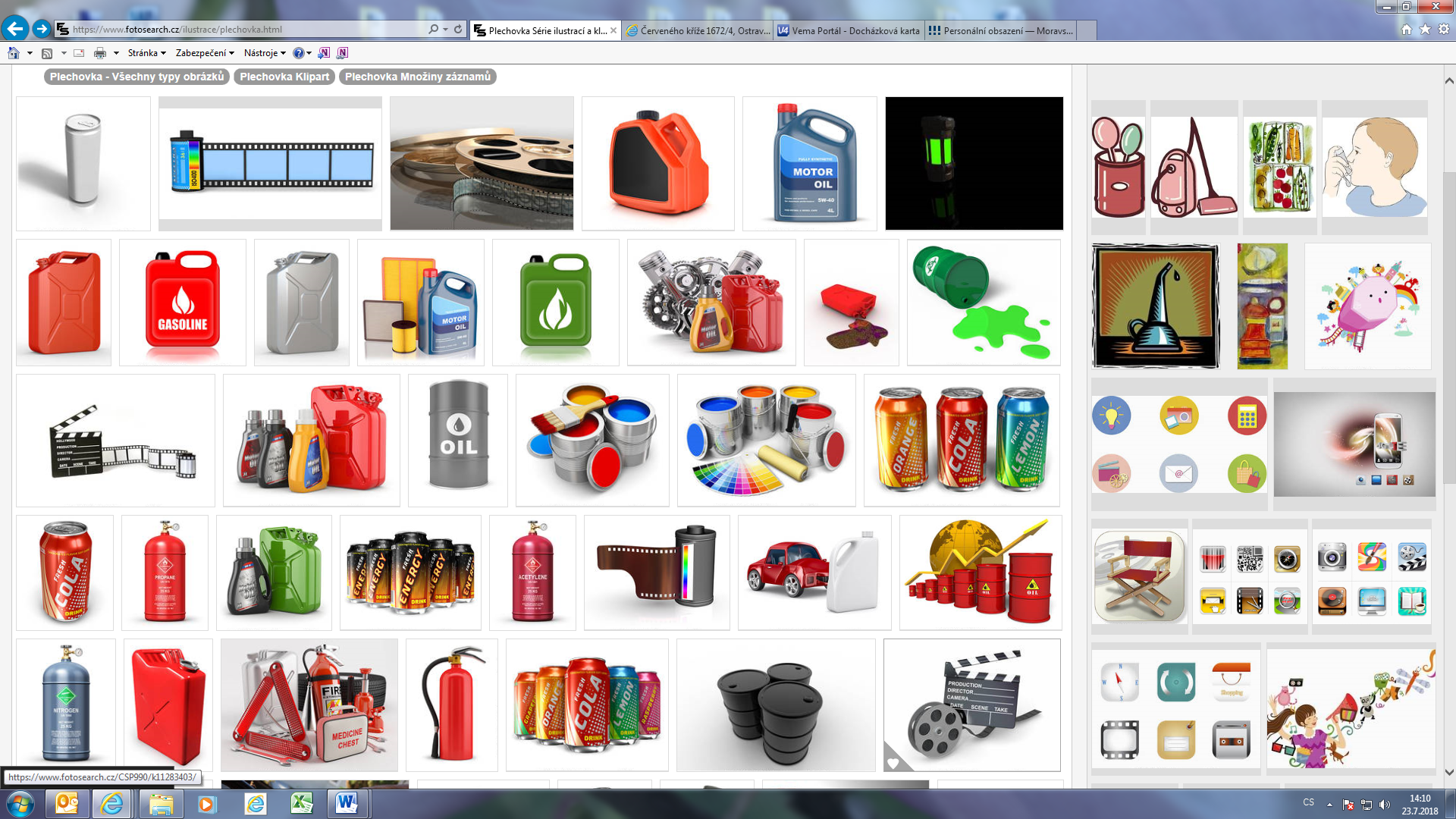 Městský obvod Moravská Ostrava a Přívoz    Vás zve na akci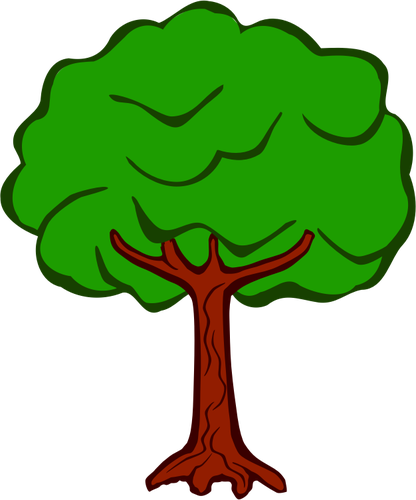 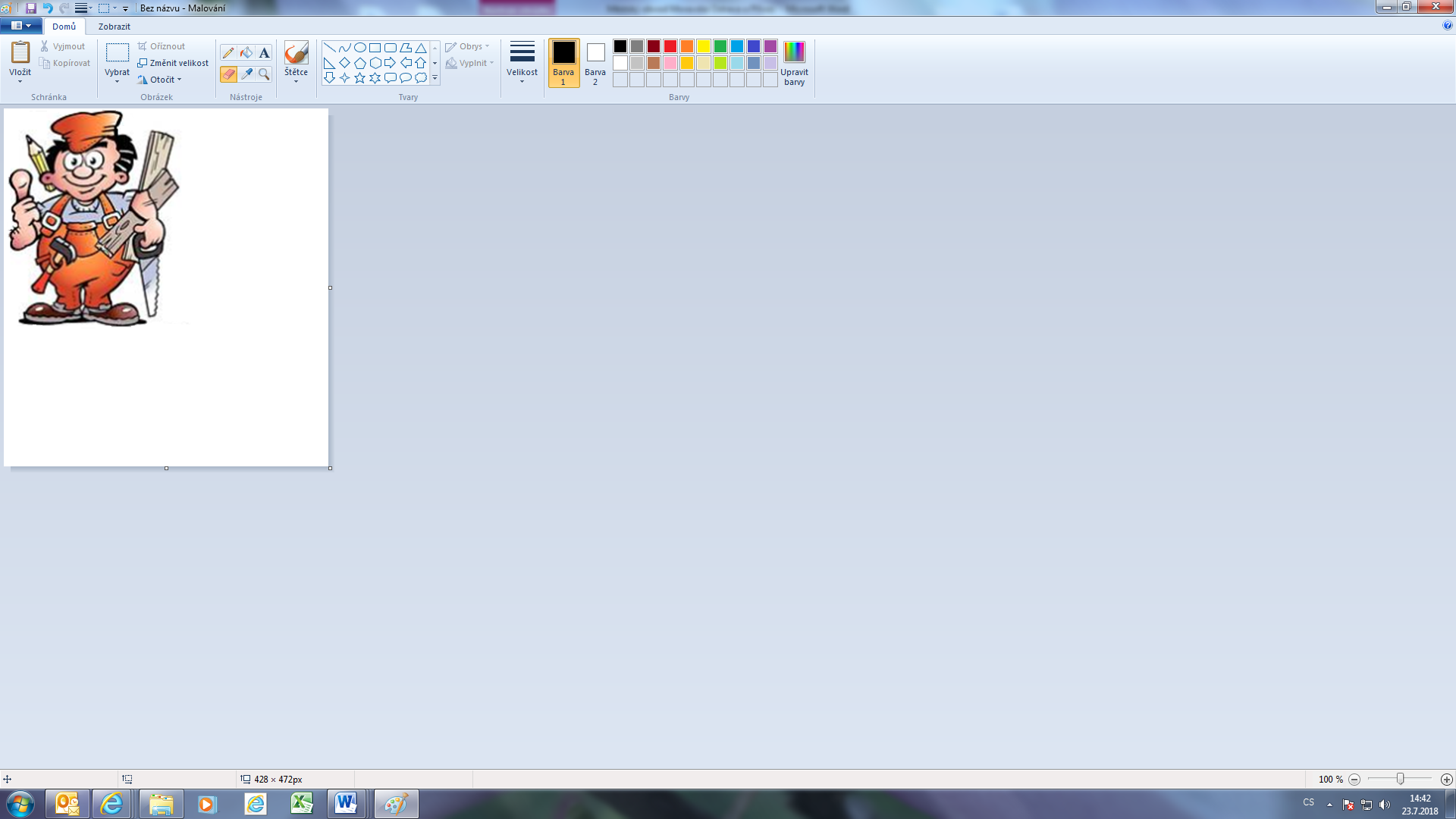 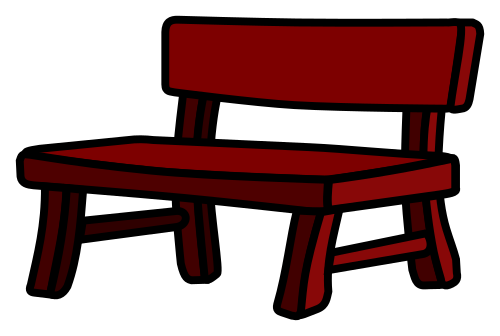 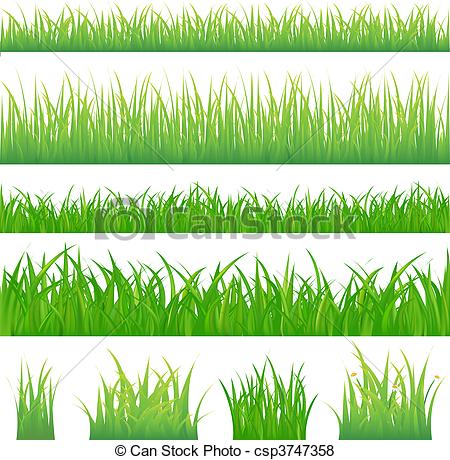 Ve čtvrtek 2. srpna 2018 od 8:00 hodin             do 10:00 hodin na zahradě DPS Dobrovského.Přijďte pomoci opravit lavičky, vytvořit tak pěkný kout k posezení a skvěle se při tom pobavit. Sebou si vezměte pracovní oděv a dobrou náladu.Účast na akci hlaste zápisem na vyhrazeném místě, nebo Bc. Janě Honové,             č. telefonu: 599 442 645. Organizaci zajišťuje odbor sociálních věcí, oddělení sociálních služeb ve spolupráci s Technickými službami Moravská Ostrava a Přívoz.   	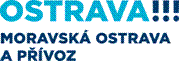 Z akce budou pověřenými osobami pořizovány audiovizuální záznamy/reportážní fotografie,             které mohou být následně uveřejněny ve Zpravodaji Centrum/na facebookových stránkách městského obvodu Moravská Ostrava a Přívoz /na webových stránkách městského obvodu Moravská Ostrava a Přívoz www.moap.cz, a to výlučně za účelem informování veřejnosti 
o činnosti městského obvodu Moravská Ostrava a Přívoz a jím zřizovaných příspěvkových organizací a prezentace jejich aktivit.